Министерство образования и науки Хабаровского краяКраевое государственное бюджетное профессиональное образовательное учреждение«Хабаровский торгово-экономический техникум»Методические рекомендациипо изучению раздела «Лексикология и фразеология» в рамках учебной дисциплины «Русский язык»Для всех специальностей первого курсаХабаровск, 2020 г.ПОЯСНИТЕЛЬНАЯ ЗАПИСКАЛексикология изучает значение слова как самостоятельной единицы языкa; иccлeдyeт cлoвa, oбъeдинeнныe в paзличныe гpyппы (cинoнимичecкиe, aнтoнимичecкиe); oбpaщaeтcя к иcтoкaм cлoвa, eгo пpoиcxoждeнию; нaблюдaeт зa cтeпeнью yпoтpeбитeльнocти cлoвa — eгo «мoлoдocтью» или «cтapocтью», измeнeниeм его значений; определяет области употребления отдельных слов - язык науки, публицистики, деловое письмо, xyдoжecтвeннaя или paзгoвopнaя peчь. Изучая лексикологию, обучающийся приобретает способность выразить свои чувства, воздействовать на окружающих, т.е. важное умение говорящему выразить мысль в слове. Изучение лексики и фразеологии имеет как познавательные (образовательные), так и практические цели.Познавательные цели работы по лексике и фразеологии предполагают формирование у обучающихся научного мировоззрения, вооружение их основами знаний о лексике и фразеологии русского языка, развитие языкового эстетического идеала. При формировании научного мировоззрения знания по лексике и фразеологии играют существенную роль в процессе раскрытия функций языка в обществе (общения, передачи и хранения информации), связи языка с жизнью общества, изменений, происходящих в языке, роли русского языка в современном мире Практические цели изучения лексики и фразеологии - обогащение  словарного и фразеологического запаса обучающихся, овладение лексико-стилистическими нормами,  формирование монологической речи.          В результате изучения раздела обучающийся должен выявлять слова, значение которых требует уточнения; определять значение слова по тексту или уточнять с помощью толкового словаря.МЕТОДИЧЕСКИЕ РЕКОМЕНДАЦИИ К ИЗУЧЕНИЮ ТЕМ РАЗДЕЛА «ЛЕКСИКОЛОГИЯ И ФРАЗЕОЛОГИЯ» ТЕМА: «СЛОВО В ЛЕКСИЧЕСКОЙ СИСТЕМЕ ЯЗЫКА»Основные вопросы:1.Слово в лексической системе языка. 2. Лексическое и грамматическое значение слова. 3. Многозначность слова. Прямое и переносное значение слова. 4. Метафора, метонимия как выразительные средства языка. 5. Омонимы, синонимы, антонимы, паронимы и их употребление. Изобразительные возможности синонимов, антонимов, омонимов, паронимов. Контекстуальные синонимы и антонимы. Приступая к изучению лексики и фразеологии, следует помнить, что система человеческого общения реализуется в языке при помощи слов. Слово, таким образом, представляет собой центральную единицу языка, объединяющую его уровни и ярусы.Работа над словом начинается с установления его лексического значения. В методике помимо термина «толкование значения» используется термин «семантизация» слова, который подразумевает первый этап работы над словом, начинающийся с раскрытия его значения. М.Т. Баранов в книге «Методика преподавания русского языка», объясняя суть термина «семантизация», пишет: «Превращение незнакомого звукокомплекса в слово-знак, которое производит учитель с помощью специальных методических средств, есть его семантизация. … Семантизация слова методически выражается в разъяснении (толковании) учителем лексического значения, закрепленного в языке за тем или иным звукокомплексом».При выборе способа семантизации слова учитывается несколько факторов:- особенности лексического значения слова (прямое или переносное, однозначное или многозначное, конкретное или абстрактное и т.д.);- структура слова (простое или сложное, производное или непроизводное и т.д.). Так, например, непроизводные слова семантизируются чаще с помощью толкования понятия, путем подбора синонимов и антонимов, производные единицы – через словообразовательные связи.Способы (методы) семантизации можно разделить на две большие группы: оносемантический и семантический.Оносемантический способ (метод) предполагает обращение к внеязыковым реалиям. К нему относятся такие приемы, как наглядный и контекстуальный. Наглядный способ семантизаци (показ картин, предметов, демонстрация действий и т.д.) в основном применяется при объяснении лексического значения слов, обозначающих конкретные предметы и вещи.Контекстуальный способ объяснения значений слов – обращение к контексту, из которого ясно значение слова; когда значение незнакомого слова учащиеся могут угадать по контексту, по смыслу предложения, путем самостоятельного домысливания.В рамках семантического способа (метода) семантизации выделяют следующие приемы:- подбор синонима или антонима (сопоставление незнакомого слова с уже известным детям синонимом или антонимом;- логическое определение (использование родовидовых понятий);- прием словесного описания;         Лексико-фразеологические упражнения способствуют обогащению словарного запаса учащихся. Решению этих задач служат следующие упражнения:- укажите многозначные слова (антонимы, синонимы, фразеологизмы);- подберите синонимы (омонимы и т.д.) к данному слову;- определите значение данного слова;- составьте к слову словарную статью;        Студенты должны знать:определение лексики;определение прямого и переносного значения;определение выразительных средств;определение синонимов, омонимов, антонимов, паронимов.Студенты должны уметь:определять лексическое значение слова по словарю, контексту, на основе  словообразовательного анализа;находить слова с переносным значением;определять многозначные слова;определять синонимы, подбирать к данному слову синонимы;определять антонимы, подбирать к данному слову антонимы;находить средств выразительности, тропы;уметь пользоваться словарями.ТЕМА:  «РУССКАЯ ЛЕКСИКА С ТОЧКИ ЗРЕНИЯ ЕЕ ПРОИСХОЖДЕНИЯ И УПОТРЕБЛЕНИЯ»Основные вопросы:1. Русская лексика с точки зрения ее происхождения (исконно русская лексика, заимствованная лексика, старославянизмы).2. Лексика с точки зрения ее употребления: нейтральная лексика, книжная лексика, лексика устной речи (жаргонизмы, диалектизмы, арготизмы).3. Профессионализмы. Терминологическая лексика.Лексика русского языка по своему составу очень многообразна. Выделяются два пласта: исконно русская лексика и иноязычная. Основным пластом является лексика исконно русского происхождения, формировавшаяся на протяжении всего периода развития языка. Именно русская лексика определяет лексическое богатство русского языка и составляет его национальную основу. В последние десятилетия русский язык претерпевает колоссальное влияние заимствованных иноязычных слов. Необходимо  объяснить базовые причины сложного процесса заимствования, рассказать о тех социально-психологических условиях, в которых происходит данный процесс.Система практических упражнений с заимствованными словами состоит из следующих элементов: а) обнаружение иноязычных слов в читаемых текстах, объяснение их лексического значения;  б) специальные упражнения с заимствованной лексикой; в) активизация заимствованных слов, т. е. использование в связной речи . В работе над иноязычной лексикой активно используется приѐм группировки слов по значению. К примеру, после подбора слов с элементом аква (аквариум, аквамарин, акваланг, акварель и т. д.) и определения их лексического значения  предлагается  "собрать" слова, в которых есть второй элемент записанных слов: -риум; - марин; -ланг, и объяснить его значение (пример: -риум - помещение, ѐмкость: террариум, океанариум, атриум и др.). Значительный интерес вызывает у обучающихся информация о том, что среди заимствованных слов есть такие, которые произошли от имѐн собственных (названия месяцев). Но образовались от собственных имѐн и другие нарицательные существительные: бикини, маузер, бойкот, бордо, рентген, вулкан, мансарда, марсала, монпансье, реглан и т. д. Целесообразно предложить обучающимся определить их значение, подумать, из каких языков они заимствованы, предположить, кого или что они называли изначально. Для проверки использовать словари (толковые, этимологические, иностранных слов и т. д.) и поисковый ресурс портала «Грамота.ру».Лексика современного русского языка неоднородна по сфере употребления. Общенародный язык включает в свой состав как литературно нормированную общеупотребительную лексику, так и лексику, ограниченную по сфере употребления какой-либо территорией (народные говоры); лексику, ограниченную специальными областями деятельности человека (профессионализмы); лексику, ограниченную по употреблению в коллективах, объединенных общими социальными интересами, родом деятельности и др. (например, студенческий жаргон, спортивный жаргон, морской жаргон и т.п.).Важен и стилистический анализ лексики, поскольку слова выполняют различную экспрессивную роль в тексте. Они могут быть стилистически нейтральны (например, вода, крыло) или различным образом стилистически окрашены (например, иметь пометы возвышенное, поэтическое, пренебрежительное, бранное, фамильярное, устаревшее и др.). Стилистическая характеристика слова обычно приводится в толковых словарях, где словам даются стилистические пометы (например, поэт., пренебр., бран., фам., уст. и др.). Всего насчитывается немногим более 30 стилистических помет.Студенты должны знать:	понятие исконно русская лексика;понятие заимствованная лексика;понятие жаргонизмы, диалектизмы;понятие профессионализмы.Студенты должны уметь:различать исконно русскую лексику и заимствованную;различать общеупотребительную лексику и лексику ограниченного употребления;уметь выбирать и употреблять языковые средства в зависимости от ситуации.ТЕМА: «АКТИВНЫЙ И ПАССИВНЫЙ СЛОВАРНЫЙ ЗАПАС»Основные вопросы:Активный и пассивный словарный запас; архаизмы, историзмы, неологизмы.Особенности русского речевого этикета. Лексика, обозначающая предметы и явления традиционного русского быта.Лексика современного русского языка может быть рассмотрена с точки зрения активного и пассивного запаса, поскольку словарный состав языка не остается застывшим и неподвижным - он непрерывно изменяется, отражая перемены, происходящие в обществе. Одни слова продолжают активно употребляться в речи, другие исчезают вместе с вещами, явлениями (например, воевода, городовой, меньшевизм) - это историзмы. Третьи по-старому называют вещи, явления, не исчезнувшие в современной действительности (например, перст, пиит, оный - палец, поэт, тот), - это архаизмы. Наконец, в языке постоянно возникают новые, еще не ставшие общеупотребительными слова для обозначения каких-либо новых предметов, понятий, явлений (например, фототкань, айпад, ди-джей) - это неологизмы. Историзмы, архаизмы и неологизмы формируют пассивный словарный запас.При изучении этой темы целесообразно предлагать упражнения на выявления в тексте слов пассивного словарного запаса, замене на общеупотребительную лексику. Работа с соответствующими словарями помогает обучающимся узнать значение неизвестных слов.Студенты должны знать:Понятие архаизмы, историзмы, неологизмы;Понятие активный и пассивный  словарный запасСтуденты должны уметь:Различать историзмы и архаизмы;Определять значения лексики пассивного словарного запаса.ТЕМА: «ФРАЗЕОЛОГИЗМЫ».   Основные вопросы:Фразеологизмы. Отличие фразеологизма от слова. Употребление фразеологизмов в речи. Афоризмы. Лексические и фразеологические словари.Кроме отдельных слов с самостоятельными значениями в русском языке есть еще и более сложные языковые единицы — устойчивые сочетания слов. В этих выражениях слова теряют свою самостоятельность, и смысл имеет только все выражение б целом. Количество таких выражений в русском языке достигает нескольких десятков тысяч. Эти выражения называются фразеологизмы.Изучением устойчивых сочетаний слов занимается раздел науки фразеология. Обучающимся необходимо рассказать об отличии фразеологизмов от обычных словосочетаний, видах фразеологизмов. Знания о фразеологизмах, полученные в школе необходимо систематизировать и закрепить. Упражнения на замену фразеологизмов синонимами, замену слов, словосочетаний подходящими по смыслу фразеологизмами.Особое значение имеет изучение фразеологии для совершенствования речевого мастерства, для повышения речевой культуры. Первая особенность фразеологии — точность, иногда бывает достаточно одного фразеологизма, чтобы дать характеристику человеку, явлению, предмету: без царя в голове; Фома неверующий.Составление текстов с фразеологизмами, показывает, что фразеологизмы характеризуют все стороны жизни человека: его отношение к труду, например, засучив рукава, спустя рукава; отношение к другим людям, например, закадычный друг, медвежья услуга; личные достоинства и недостатки, например, держать язык за зубами, не теряет головы.В силу своей образности и экспрессивности фразеологизмы могут употребляться в неизменном виде в привычном лексическом окружении и в трансформированном виде или в необычном лексическом окружении, что позволяет увеличить их выразительные возможности.Работа с фразеологическим словарем, помогает узнать происхождение и традиции использования фразеологизмов:1) выражения из разговорно-бытовой речи: заговаривать зубы, в сорочке родился и др.;2) выражения из профессиональных сфер употребления, из арго: ставить в тупик, зеленая улица – из словоупотребления железнодорожников; втирать очки, карта бита – из арго картежников;3) выражения из книжно-литературной речи: а) термины и обороты из научного обихода; центр тяжести, цепная реакция, катиться по наклонной плоскости и др;б) выражения из произведений художественной литературы и публицистики: «Живой труп» (Л. Толстой), «Дело пахнет керосином» (М. Кольцов) и др.Основными ошибками в усвоении формы фразеологизма:        1. Грамматическое видоизменение фразеологизма: Я привык отдавать себе полные отчеты. (Изменена форма числа. Существует фразеологизм «отдавать отчет»).        2. Лексическое видоизменение фразеологизма: Пора уже тебе взяться за свой ум. (Нельзя вводить в состав фразеологизма дополнительные единицы. Существует фразеологизм «взяться за ум»).         3. Изменение лексической сочетаемости фразеологизма: Эти и другие вопросы имеют роль в развитии этой, еще молодой науки. (Произошло смешение двух устойчивых оборотов: «играет роль» и «имеет значение»).Студенты должны знать:1. лексические и фразеологические единицы русского языка; 2. происхождение, строение и значение фразеологизмов; 3. ошибки в употреблении фразеологизмов.Студенты должны уметь:находить и исправлять в тексте ошибки в употреблении           фразеологизмов.ТЕМА: «ЛЕКСИЧЕСКИЕ НОРМЫ».   Основные вопросы:Факторы развития лексико-фразеологического состава языка. Новые заимствования и причины их активности в современном русском языке.Неизбежные и ненужные заимствования. Внелитературная лексика. Паронимия и парономазия. Смешение паронимов в речи.Лексическая сочетаемость и её нарушения. Явления речевой избыточности и речевой недостаточности.Плеоназм и тавтология. Пути их устранения.Речевые ошибки, связанные с использованием фразеологизмовСтудент должен познакомиться с особенностями лексико-фразеологической и стилистической нормы русского литературного языка. Лексико-фразеологическая норма - это часть собственно языковой нормы, т.е. соблюдение законов языка, существующих в рамках лексико-фразеологического уровня. Стилистическая норма (или функционально-стилистическая) - это нормативные своды и правила употребления, функционирования языковых ресурсов в речи. Основным источником ошибок в системе этих норм являются проблема выбора слова и проблема сочетаемости лексических и фразеологических единиц.Смысловая точность речи - одно из самых необходимых ее качеств. Неясность речи ведет к неясности мысли. С ним связаны информативная ценность произведения, действенность его содержания.Первое и главное условие сохранения смысловой точности: при употреблении слова надо учитывать его лексическое значение.Если какой-либо компонент лексического значения слова противоречит семантике контекста, возникает семантический конфликт. В процессе формирования высказывания слово вступает во взаимодействие с другими единицами различных уровней, т.е. с контекстом. Контекст снимает многозначность, присущую единицам в системе языка. Если же контекст не снимает многозначности, возникает ошибка - рассогласование слова и контекста.Нередко источником ошибок в выборе слова является логическая несообразность в сопоставлении, соотнесении понятий, т.е. искажается понятийный компонент значения, например: «Уровень несчастных случаев на заводах из года в год увеличивается».Распространенная ошибка: уровень может повышаться или понижаться, а увеличивается или уменьшается количество.Нередко причиной неточного употребления становится элементарное незнание значения слова пишущим или говорящим. Например, в газетах часто неверно употребляют прилагательное посмертный: «Адвокат Гесса А. Зайдль обвинил персонал тюрьмы в убийстве Гесса (хотя известно, что у Гесса было уже три попытки самоубийства и посмертное письмо семье подтверждает намерение покончить с собой)». Посмертный означает «опубликованный после смерти автора; возникший после смерти кого-нибудь»: например, издание книги, слава, известность.Неточное употребление нередко нивелирует, искажает очень важные смысловые оттенки: «Пять девушек во главе с Васковым получили задание задержать вражеских диверсантов. Одна за другой умирают девушки» (Из рецензии). Смысл искажен, умирать - значит «уходить из жизни своей смертью». А девушки именно погибают от рук врагов.Знание значения слова во всем богатстве его оттенков - важнейшее условие правильного его выбора. Однако этого условия недостаточно. Надо знать не только значение слова, но и как соединяются слова в речи. Дело в том, что они не соединяются в текстах свободно. Одни слова имеют единичную сочетаемость, т.е. присоединяют к себе только одно слово: закадычный друг, разинуть рот, босые ноги (это слова с фразеологически связанным значением); другие имеют ограниченную сочетаемость: мы говорим глубокая осень, глубокая ночь, но не можем сказать глубокая весна или глубокий день.Итак, точный выбор слова предполагает знание его сочетаемости. Даже в родном языке мы не всегда можем правильно определить связи слова. Соединению слов могут препятствовать их смысловая несовместимость, грамматическая природа, стилистические и лексические особенности. В зависимости от этих ограничений, регулирующих соединение слов, можно выделить четыре типа сочетаемости: 1) семантическую (смысловую); 2) грамматическую, 3) стилистическую, 4) лексическую. Рассмотрим каждый тип сочетаемости.1. Семантическая сочетаемость слова - это его способность вступать в сочетания с целыми классами слов, объясняемых общностью смысла. Например, глаголы думать, полагать, радоваться, смеяться, грустить и др. описывают различные состояния человека, значит, и сочетаться они могут лишь с такими словами, которые обозначают человека (это и есть один из семантических классов): мальчик, старик, прохожий, врач и т.п.Семантическая сочетаемость предполагает естественное, непротиворечивое соединение смыслов слов, но в следующем примере она нарушена: «Из плеяды проектов я бы также выделил договоренность с автомобильной фирмой «Рено». Плеяда - «группа выдающихся деятелей на каком-нибудь поприще». Плеяда соединяется с классом слов, называющих людей, обычно выдающихся, поэтому «плеяда проектов» - нарушение семантической сочетаемости.2. Грамматическая сочетаемость предлагает соблюдение современных грамматических норм. Например: «Как-то раз в кабинете нашего начальника идет очередная летучка». Значение наречия как-то раз противоречит значению настоящего времени глагола идет, необходима замена на форму прошедшего времени. Правильно: «как-то раз шла летучка».3. Стилистическая сочетаемость предполагает стилистическую однородность речи, «согласование» стилистических особенностей соединяемых слов. Любое иностилевое слово (например, просторечное, разговорное в книжном стиле) вносит в текст определенную окраску - эмоциональную, экспессивную, оценочную, и оно должно быть мотивировано замыслом, жанром и т.д. В противном случае оно воспринимается как стилистическая ошибка, неудачный выбор слова, как стилистический разнобой. Например, массовый характер получило немотивированное употребление в газетах просторечного слова аккурат: «Аккурат в эти дни проходит совещание министров внутренних дел».4. Лексическая сочетаемость слова - это его способность вступать в сочетания не с любым словом из какого-либо семантического класса, а только с некоторыми. Так, существует класс слов, объединяемых общим значением «множество, совокупность»: стадо, табун, косяк, стая, рой, отара и т.п. Если надо обозначить множество каких-нибудь животных, мы не можем сочетать название любого животного с любым из этих слов.Лексическая сочетаемость - закон языка, соблюдение ее обязательно. Это одно из важных условий стилистической грамотности. Однако нарушения лексической сочетаемости довольно часты. Распространенные ошибки: «повысить кругозор» (вместо расширить), «большинство времени» (вместо большая часть времени) и т.п.Студенту следует обратить внимание на сложность в различении паронимов. Ошибки в этой области лексики являются наиболее распространенными. За справками в случаях сложного различения этих единиц следует обращаться к толковым словарям или словарям паронимов. Вот несколько наиболее распространенных примеров паронимических пар, вызывающих трудности при употреблении:1) главный - заглавный.Главный - ведущий, основной, самый важный.Заглавный - относящийся к заглавию, или содержащий заглавие.«Заглавная роль» можно сказать тогда, когда в заглавие пьесы, сценария и т.п. внесено имя (профессия либо должность) какого-то действующего лица: заглавная роль в пьесе А.П. Чехова «Иванов» - это роль Иванова, в балете «Спартак» - Спартака и т.п.2) невежа - невежда.Невежа - не знающий приличий, грубый, неучтивый человек.Невежда - необразованный, несведущий человек, неуч.3) роспись - подпись.Роспись - 1. Инвентарь, письменный перечень чего-нибудь: роспись материального имущества, роспись расходов и доходов. 2. Действие по глаголу «расписать»: запись в разные места или разрисовка красками. 3. Стенная живопись: роспись стен и потолка, старинная роспись.Подпись - собственноручно написанная фамилия.4) одеть - надеть.Одеть - покрыть одеждой, или снабдить одеждой кого-нибудь: девочка одевает куклу, мать одевает ребёнка, одеть и обуть всю семью.Надеть - 1. Покрыть себя или часть своего тела какой-нибудь одеждой: надеть шляпу, надеть калоши. 2. Нанизать, укрепить что-то на чём-нибудь: надеть трубу на самовар, надеть перстень, надеть очки.Одеть - сочетается с одушевлёнными существительными и требует прямого дополнения (одеть кого-нибудь).Надеть - сочетается с неодушевлёнными существительными, также требуя прямого дополнения (надеть что-нибудь).К слову «одеть» антонимом будет являться глагол «раздеть», а к слову «надеть» - «снять».5) сходить - выходить.Сходить - 1. Спускаться или покидать своё место: сойти с лестницы, сойти с кафедры, трибуны. 2. Выходить, высаживаться (из вагона, с судна и т.п.). 3. Прекратить движение, достигнув определённого пункта или конечной цели пути: художник сошёл ночью на маленькой станции. 4. Спускаться вниз, слетать.Выходить - двигаться изнутри наружу (выход).Сходить - сойти - употребляется с предлогом С: сходят с поезда, с парохода, с корабля, с площадки.Выходить - выйти - употребляется с предлогом ИЗ (выходят из вагона, из трамвая, из автомобиля, из электрички).Выходить и сходить могут употребляться в том случае, когда говорящий не имеет специально в виду различение смыслов «оставление транспорта» (или «спуск по ступеням») и общего «движение изнутри наружу», поэтому правомерны вопросы «Вы выходите?» и «Вы сходите?» по отношению к пассажирам городского транспорта.6) командированный - командировочный.Командированный (из причастия по глаголу «командировать») - лицо, получившее командировку, направленное в командировку, находящееся в ней: дом для командированных.Командировочный (прилагательное от существительного «командировка») - относящийся к командировке: командировочное удостоверение, командировочные деньги.Также необходимо обращать внимание на особенности в употреблении синонимов, т.к. в связи с разницей в оттенках смысла и в стилистической окраске они далеко не всегда взаимозаменимы в тексте:1) учитель - преподаватель - педагог.Учитель - это лицо, преподающее какой-либо учебный предмет в средней школе: учитель средней школы.Преподаватель - тот, кто преподаёт в высших и средних учебных заведениях: преподаватели ВУЗов и техникумов.Педагог - тот, кто занимается не только преподаванием, но и воспитанием.Слово «педагог» не имеет при себе управляемых слов (в отличие от «преподаватель» и «учитель»). У слова «учитель» в значении «глава учения, автор какого-нибудь учения» существует особая форма множественного числа - «учители» (в отличие от «учителя»).2) профессия - специальность.Профессия - более общее понятие, чем специальность. Это род занятий, определённая форма трудовой деятельности. Специальность - это сумма знаний, навыков, которые приобрёл человек: она врач по профессии, окулист по специальности; он по профессии строитель, по специальности - бетонщик.3) суметь - смочь.Суметь - 1. Оказаться достаточно умелым для чего-нибудь: он сумеет постоять за себя. 2. Найти, осуществить что-либо: спортсменка сумела добиться выдающихся результатов.Смочь - быть в состоянии, в силах сделать что-либо: он не смог прийти в назначенное время.4) жить - проживать.Проживать - жить где-нибудь, быть прописанным: гражданин проживает в доме № 45.Также с лексическим явлением синонимии связана ситуация речевой избыточности Неуместное использование синонимов порождает такую стилистическую ошибку, как речевая избыточность. Одна из ее разновидностей - это плеоназм.Плеоназм (др.-греч.  - излишний) - дублирование некоторого элемента смысла; наличие нескольких языковых форм, выражающих одно и то же значение, в пределах законченного отрезка речи или текста - а также само языковое выражение, в котором имеется подобное дублирование.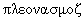 Т.е., это такой оборот речи, в котором без надобности повторяются слова частично или полностью совпадающие по значению. Примеры: «пожилой старик», «молодой юноша», «увидеть собственными глазами», «май месяц», «ценные сокровища», «предчувствовать заранее». Очень часто он используется неосознанно, появляется в тексте автоматически и тем очень опасен:Работает где-то около 80 человек.А теперь давайте немножечко порассуждаем.Сделайте это несколько побыстрее.Каждый покупатель получает бесплатный подарок.Другая разновидность речевой избыточности - тавтология, которая возникает при употреблении однокоренных слов - явная тавтология (спросить вопрос, возобновить вновь), а также при соединении иноязычного слова с русским, дублирующим его значение - скрытая тавтология (памятные сувениры, необычный феномен, CD-диск, SMS-сообщение, VIP-персона):Проливной ливень заставил нас спрятаться под навес.Состоялся его первый дебют.Особенно опасна скрытая тавтология, т.к. ее сложнее заметить в тексте, для выявления подобных случаев рекомендуется обращать внимание на лексическое значение слов, выяснять по словарю его точное толкование:1) автобиографияАвтобиография (из греч. - «сам») - описание своей жизни, поэтому «моя автобиография» - это тавтология.2) прейскурантПрейскурант (из франц. «цена» + «текущий») - это список текущих, существующих цен, поэтому «прейскурант цен» - тавтология.3) вакансияВакансия (от лат. vacant - «пустующий, свободный») - свободное место, поэтому «свободная вакансия» - тавтология.Студенты должны знать:1. лексические и фразеологические нормы русского языка;Студенты должны уметь:1.владеть лексико-фразеологической нормой и ее вариантами;2.находить и исправлять в тексте ошибки в употреблении речевые ошибки.МЕТОДЫ, ПРИЕМЫ И ФОРМЫ ОБУЧЕНИЯМетоды обучения — это способы совместной деятельности преподавателя и студентов, направленные на решение задач обучения.Прием - это составная часть или отдельная сторона метода. Отдельные приемы могут входить в состав различных методов. Например, прием записи обучающимися основных понятий при изучении какой-либо нормы русского языка применяется и при объяснении преподавателем теоретического материала, и при самостоятельной работе с первоисточником. В процессе обучения методы и приемы применяются в различных сочетаниях. Один и тот же способ деятельности обучающихся в одних случаях выступает как самостоятельный метод, а в других — как прием обучения. Например, объяснение, беседа являются самостоятельными методами обучения. Если же они используются преподавателем в ходе практической работы для привлечения внимания студентов, исправления ошибок, то объяснение и беседа выступают как приемы обучения, входящие в метод упражнения.Ведущее место в системе методов занимают словесные методы обучения. Они позволяют в кратчайший срок передать большую по объему информацию, поставить перед обучающимися  проблемы и указать пути их решения. Из словесных методов лучше выбирать те, которые активизируют познавательную и мыслительную деятельность обучающихся: беседа, дискуссия, работа с источниками.Беседа - диалогический метод обучения, при котором преподаватель путем постановки тщательно продуманной системы вопросов подводит студентов к пониманию нового материала или проверяет усвоение уже изученного. Преподаватель, опираясь на знания и опыт студентов, последовательной постановкой вопросов подводит их к пониманию и усвоению новых знаний. Вопросы ставятся перед всей группой, и после небольшой паузы (8–10 секунд) называется фамилия студента. Это имеет большое психологическое значение — вся группа готовится к ответу. Если студент затрудняется ответить, не следует «вытягивать» из него ответ — лучше вызвать другого.В зависимости от цели занятия применяются различные виды беседы: эвристическая, воспроизводящая, систематизирующая. Эвристическая беседа (от греческого слова «эврика» — нашел, открыл) применяется при изучении нового материала.Воспроизводящая беседа (контрольно-проверочная) имеет цель закрепления в памяти студентов ранее изученного материала и проверку степени его усвоения.Систематизирующая беседа проводится с целью систематизации знаний студентов после изучения темы или раздела на повторительно- обобщающих уроках.Успех проведения бесед во многом зависит от правильности постановки вопросов. Вопросы должны быть краткими, четкими, содержательными, сформулированными так, чтобы будили мысль студента. Не следует ставить двойных, подсказывающих вопросов или наталкивающих па угадывание ответа. Не следует формулировать альтернативных вопросов, требующих однозначных ответов типа «да» или «нет».          Дискуссия как метод обучения основан на обмене взглядами по определенной проблеме, причем эти взгляды отражают собственное мнение участников или опираются на мнение других лиц. Этот метод учит  аргументировать, доказывать и обосновывать свою точку зрения. Хорошо проведенная дискуссия имеет обучающую и воспитательную ценность: учит более глубокому пониманию проблемы, умению защищать свою позицию, считаться с мнением других.Не стоит забывать и о таком методе, как работа с книгой. Это не только конспектирование, но и составление плана текста, который может быть, простой и сложный, а также  составление формально-логической модели – кластера.Задача каждого преподавателя не только дать готовые задания, но и учить студентов добывать их самостоятельно.Самостоятельная работа - важный и нужный этап в организации урока, и ею необходимо продумывать наиболее тщательно. Нельзя, например, просто предложить обучающимся законспектировать статью учебника. Лучше всего дать сначала ряд опорных вопросов. При выборе вида самостоятельной работы надо подходить к студентам дифференцированию, учитывая их возможности.Форма организации самостоятельной работы, наиболее способствующая обобщению и углублению ранее приобретенных знаний и — главное — развитию умений самостоятельно овладевать новыми знаниями, развитию творческой активности, инициативы, склонностей и способностей — это практические занятия.Практические занятия обеспечивают решение, углубление, закрепление знаний, полученных на лекции и в результате самостоятельной работы.Наглядные методы обученияПод наглядными методами обучения понимаются такие методы, при которых усвоение учебного материала находится в существенной зависимости от применяемых в процессе обучения наглядного пособия и технических средств. Наглядные методы используются во взаимосвязи со словесными и практическими методами обучения.Метод иллюстраций предполагает показ студентам таблиц, картин, схем.Метод демонстраций обычно связан с демонстрацией кинофильмов, видеофрагментов.При использовании наглядных методов обучения необходимо соблюдать ряд условий:применяемая наглядность должна соответствовать возрасту студентов;наглядность должна использоваться в меру и показывать ее следует постепенно и только в соответствующий момент урока; наблюдение должно быть организовано таким образом, чтобы студенты могли хорошо видеть демонстрируемый предмет;необходимо четко выделить главное, существенное при показе иллюстраций;детально продумать пояснения, даваемые в ходе демонстрации явлений;демонстрируемая наглядность должна быть точно согласована с содержанием материала;привлекать самих студентов к нахождению желаемой информации в наглядном пособии или демонстрируемом устройстве.К практическим методам относятся упражнения, практические работы.Выполнение творческих работ является важным средством развития творческих способностей студентов, формирования навыков целенаправленной самостоятельной работы, расширения и углубления знаний, умения использовать их при выполнении конкретных задач. К творческим работам студентов относятся: написание сочинений,  рецензий, выполнение интеллект-карт, выполнение различного рода других творческих заданий.Проблемное обучение предполагает создание проблемных ситуаций, т. е. таких условий или такой обстановки, при которых необходимость процессов активного мышления, познавательной самостоятельности студентов, нахождение новых неизвестных еще способов и приемов выполнения задания, объяснения еще непознанных явлений, событий, процессов.Таким образом, выбирая и применяя методы и приемы обучения, следует найти наиболее эффективные методы обучения, которые обеспечивали бы высокое качество знаний, развитие умственных и творческих способностей, познавательной, а главное самостоятельной деятельности студентов.МЕТОДИЧЕСКИЕ РЕКОМЕНДАЦИИ ДЛЯ СТУДЕНТОВМЕТОДИЧЕСКИЕ РЕКОМЕНДАЦИИ ПРИ РАБОТЕ НАД КОНСПЕКТОМ ЛЕКЦИЙ ВО ВРЕМЯ ПРОВЕДЕНИЯ ЛЕКЦИИ В ходе лекционных занятий необходимо вести конспектирование учебного материала. Обращать внимание на категории, формулировки, раскрывающие содержание тех или иных явлений и процессов, научные выводы и практические рекомендации, положительный опыт в изучении проблем логики. Желательно оставить в рабочих конспектах поля, на которых делать пометки из рекомендованной литературы, дополняющие материал прослушанной лекции, а также подчеркивающие особую важность тех или иных теоретических положений. Задавать преподавателю уточняющие вопросы с целью уяснения теоретических положений, разрешения спорных ситуаций. В ходе подготовки к докладу или реферативному сообщению необходимо изучить основную литературу, ознакомиться с дополнительной литературой, новыми публикациями в периодических изданиях: журналах и т.д. При этом учесть рекомендации преподавателя и требования учебной программы. Дорабатывать свой конспект лекции, делая в нем соответствующие записи из литературы, рекомендованной преподавателем и предусмотренной учебной программой. Составить план-конспект своего выступления, обращаться за методической помощью к преподавателю. Продумать примеры с целью обеспечения тесной связи изучаемой теории с реальной жизнью. Своевременное и качественное выполнение самостоятельной работы базируется на соблюдении настоящих рекомендаций и изучении рекомендованной литературы. Студент может дополнить список использованной литературы современными источниками, не представленными в списке рекомендованной литературы, и в дальнейшем использовать собственные подготовленные учебные материалы при написании курсовых и дипломных работ.МЕТОДИЧЕСКИЕ РЕКОМЕНДАЦИИ СТУДЕНТАМ ПРИ ПОДГОТОВКЕ К ПРАКТИЧЕСКИМ ЗАНЯТИЯМВажной составной частью учебного процесса являются практические занятия. Практическое занятие - это занятие, проводимое под руководством преподавателя в учебной аудитории, направленное на углубление теоретических знаний и овладение определенными методами самостоятельной работы. В процессе таких занятий вырабатываются практические умения. Перед практическим занятием следует изучить конспект лекции и рекомендованную преподавателем литературу, обращая внимание на практическое применение теории и на методику решения типовых ситуаций.  На практическом занятии главное уяснить связь решаемых ситуаций с теоретическими положениями. Логическая связь лекций и практических занятий заключается в том, что информация, полученная на лекции, в процессе самостоятельной работы на практическом занятии осмысливается и перерабатывается, при помощи преподавателя анализируется до мельчайших подробностей, после чего прочно усваивается. Целями проведения практических занятий являются: -обобщение, систематизация, углубление, закрепление полученных теоретических знаний по конкретным темам дисциплины;  -формирование умений применять полученные знания на практике, реализация единства интеллектуальной и практической деятельности; - развитие личностных качеств, направленных на устойчивое стремление к самосовершенствованию: самопознанию, самоконтролю, самооценке, саморазвитию и саморегуляции;- развитие интеллектуальных умений у будущих специалистов; -выработку таких профессионально значимых качеств, как самостоятельность, ответственность, точность, творческая инициатива.   Количество, объем и содержание практических занятий по данному разделу определяются рабочей программой по дисциплине Русский язык и культура речи (вариат.), для специальностей среднего профессионального образования соответствующего профиля. Практические занятия по дисциплине Русский язык и культура речи (вариат.), направлены на формирование у обучающихся практических и профессиональных умений при решении задач и при выполнении определенных заданий, необходимых в последующей профессиональной деятельности. Содержание практических занятий - поиск нужной информации по определённой теме; - решение разного рода задач, в том числе содержащих задания профессиональной направленности; - работа со справочными материалами.Наряду с формированием умений и навыков в процессе практических занятий обобщаются, систематизируются, углубляются и конкретизируются теоретические знания, вырабатывается способность и готовность использовать теоретические знания при решении задач. При выполнении заданий студенты имеют возможность пользоваться лекционным материалом, с разрешения преподавателя осуществлять деловое общение с товарищами. МЕТОДИЧЕСКИЕ РЕКОМЕНДАЦИИ СТУДЕНТАМ ДЛЯ САМОСТОЯТЕЛЬНОЙ РАБОТЫСамостоятельная работа - это планируемая работа студентов, выполняемая по заданию и при методическом руководстве преподавателя, но без его непосредственного участия. Самостоятельная работа выполняет ряд функций, среди которых особенно выделяются: 1) развивающая (повышение культуры умственного труда, приобщение к творческим видам деятельности, обогащение интеллектуальных способностей студентов); 2) ориентирующая и стимулирующая (процессу обучения придается ускорение и мотивация); 3) воспитательная (формируются и развиваются профессиональные качества специалиста); 4) исследовательская (новый уровень профессионально-творческого мышления); 5) информационно-обучающая (учебная деятельность студентов на аудиторных занятиях). Целью самостоятельных занятий является самостоятельное более глубокое изучение студентами отдельных вопросов курса с использованием рекомендуемой дополнительной литературы и других информационных источников. Задачами самостоятельной работы студентов являются: 1) систематизация и закрепление полученных теоретических знаний и практических умений студентов; 2) углубление и расширение теоретических знаний; 3) формирование умения использовать справочную литературу; 4) развитие познавательных способностей и активности студентов: творческой инициативы, самостоятельности, ответственности и организованности; Внеаудиторная самостоятельная работа включает такие формы работы, как: 1) индивидуальные занятия (домашние занятия): - изучение программного материала дисциплины (работа с учебником и конспектом лекции); - изучение рекомендуемых литературных источников; - конспектирование источников; - работа с нормативными документами; - работа с электронными информационными ресурсами и ресурсами Internet; - составление плана и тезисов ответа на семинарском занятии; - составление схем, таблиц, для систематизации учебного материала; - выполнение тестовых заданий; - подготовка презентаций - ответы на контрольные вопросы; - написание рефератов; 2) групповая самостоятельная работа студентов: - подготовка к занятиям, проводимым с использованием активных форм обучения (круглые столы, деловые игры); - анализ деловых ситуаций (мини-кейсов) и др. 3) получение консультаций для разъяснений по вопросам изучаемой дисциплины. Наиболее часто при изучении дисциплины Русский язык и культура речи (вариат.),  используются следующие виды самостоятельной работы студентов: - поиск (подбор) литературы (в том числе электронных источников информации) по заданной теме; - подготовка рефератов; Реферат - форма письменной работы. Как правило, реферат является самостоятельным библиографическим исследованием студента, носящим описательно-аналитический характер. Объем реферата может достигать 10-15 страниц. Подготовка реферата подразумевает самостоятельное изучение студентом нескольких литературных источников (монографий, научных статей и т.д.) по теме, не рассматриваемой подробно на лекции, систематизацию материала и краткое его изложение. Цель написания реферата - привитие навыков краткого и лаконичного представления собранных материалов и фактов в соответствии с требованиями, предъявляемыми к научным отчетам, обзорам и статьям. Работа студента над рефератом включает следующие операции: - уяснение сути темы (по её названию); - выявление литературных источников по данной теме; - ознакомление с содержанием источников, направленным на осмысление его внешней и внутренней структуры; - работа над выделением главных смысловых компонентов текста (ключевых слов и предложений); - отбор наиболее важных сведений из выделенных фрагментов; - составление «связок» из отобранного материала в соответствии с логикой изложения фактов; - написание реферата. Реферат в структурном отношении должен включать: - заголовочную часть (введение); - собственно реферативную часть (изложение основных положений по плану с соответствующими названиями и нумерацией); - заключительную часть (выводы); - справочную часть (список использованной литературы); - оглавление (содержание).  Текст реферата должен иметь связанное, цельное построение. Содержание реферата должна пронизывать главная идея, которая объединяет все информационные элементы источников, а также приводимые факты. При этом допускается сохранение отдельных структурных элементов оригинала. Однако не допустимо простое переписывание положение литературных источников. Язык должен быть кратким, ясным, доступным. Реферат оценивается исходя из следующих критериев: - поставлена ли цель в работе; - сумел ли студент самостоятельно составить логический план к теме и реализовать его; - каков научный уровень реферата; - собран ли достаточный фактический материал; - удалось ли раскрыть тему; - показана ли связь рассматриваемой темы с современными проблемами науки и общества, со специальностью студента; - каков авторский вклад в систематизацию, структурирование материала, в составлении заключения; - достигнута ли цель работы. Тема: «Лексика с точки зрения происхождения и употребления».Цель: усовершенствовать знания о слове, формировать понятие  (лексическое и грамматическое значение»Задачи:- расширить знания учащихся о слове, его лексическом и грамматическом значениях, о тематических (родовых) группах слов, научить определять и разграничивать их (значения);-развивать умения пользоваться толковым словарем, умения строить тематические группы слов, умения анализировать, классифицировать и извлекать информацию;- воспитывать личностные качества, обеспечивающие успешность учебной творческой деятельности (активность, увлеченность, самостоятельность, организованность), чувства патриотизма, почитания к выдающимся личностям.Тип – урок комбинированныйФорма – традиционнаяМетоды: объяснительно-иллюстративный, репродуктивный, поисковыйФорма организации при обучении: индивидуальная, групповая, фронтальнаяI.Организационный момент.Приветствие. II Мотивация учебной деятельности обучаемых Создать благоприятный микроклимат в классном коллективе.Анализ эпиграфаЛ.Н. Толстой сказал: “Русский народ создал русский язык, яркий, как радуга после весеннего ливня, меткий, как стрелы, певучий и богатый, задушевный, как песня над колыбелью.” III Объяснение нового.Термины:Лексика – это словарный состав слова.Лексикология – раздел науки о языке, который изучает лексику.Слово – это сочетание звуков, выражающее определенное понятие и выполняющее назывную функцию.Лексическое значение слова – это то, что обозначает слово.Устное заданиеОбъясни значение слова по 10 слов. 2 человека.Грамматическое значение- это грамматические признаки той части речи, к которой относится слово.ТОВАРОВЕ́ДЕНИЕ - Совокупность знаний о товаре как предмете торговли, о его свойствах, сортах, потребительном значении           Сущ.,  среднего  рода, ед. числа, Им. П. 2 скл.БУХГАЛТЕРИЯ – это теория и практика счетоводства и учёта.Счётный отдел предприятия, учреждения.            Сущ., Женского  рода, ед. числа, Им. Падежа, 1 скл.СЛОВО НАДО РАЗЛИЧАТЬРабота в тетради.1.Замените в словосочетании главное слово так, чтобы зависимое слово стало употребляться в переносном значении. Согласуя прилагательное с существительным любого рода. (например - дорогое лекарство, дорогой друг – переносное)1 вариантжелезный гвоздь,румяная девочка,глухая собакастальная балка.2 варианткудрявый малыш,золотые часы,черная шаль,бархатная штораЗамени в предложении подлежащее так, чтобы глагол – сказуемое приобрел переносное значение.1 вариантЗагорелась дача.Гаснет свеча.Цыган пляшет.Девочки шепчутся.2 вариантМалыш улыбается.Птица поет.Дети играют.Отец спит.Перенос названия с одного предмета, явления или действия на другой умело используют писатели и поэты для создания образности художественного произведения. Образность языка помогает автору усилить воздействие на читателя.Метафора – перенос названия с одного предмета, действия или свойства на другое на основе сходства (греч. «metaphora» - «перенос») Бело, безжизненно кругом,Земля и небо – все одетоКаким-то тусклым серебром.
                                  А. Фет.Лексика с точки зрения употребления.Запись опорной схемы:	(Запись в тетрадь).	Диалектизмы (от греч. «говор, наречие»)- слова, употребление которых свойственно людям, живущим в определенной местности. Диалектные слова используются преимущественно в устной речи, так как и сам диалект - это главным образом устная разговорно-бытовая речь жителей сельской местности.(Преподаватель читает текст.)	«Вот что однажды случилось с Андрюшей. Жил он на Севере, в тундре. Отец его был оленеводом.
Как-то летом приехал Андрюша в деревню к бабушке. А деревня эта находилась где-то под Воронежем.
Утром бабушка затопила печь и говорит Андрюше:
– Внучек, возьми там под загнеткой рогач и подай мне.
Долго ломал внук голову и наконец, спросил:
– Бабушка! А что это такое – загнетка и рогач? Я знаю, у нас на Севере рогачами оленей-самцов называют. А вот слова загнетка я вообще никогда не слышал.
– Чудак человек, – сказала бабушка, – да вот же он, рогач. – И подала Андрюше ухват.
– А загнетка вот она, – прибавила бабушка и указала на шесток».Профессионализмы  и терминыПрофессионализмы – это слова, используемые группами людей, объединенных определенной профессией. Профессионализмы — специализированная часть нелитературной разговорной лексики.Термины — слова, обозначающие научные или специальные  (лингвистические, литературоведческие, математические, медицинские и прочие) понятия. Термины — это узаконенные названия каких-либо специальных понятий. Продолжите фразу (устно).Если человек употребляет слова:
а)  фара, кабина, бампер, двигатель, переключатель скоростей, зажигание - он 
б)  локомотив, рельсы, шпалы, платформа, кабина, он — ... ;
в)  каюта, якорь, корма, иллюминатор, он — ... ;
г)  трос, кран, блок, кирпич, мастерок, арматура, он — ... .Д) дебет, регулирующие счета, отчетность-онЕ) дата изготовления, товарный сорт, код товара – он Жаргон - речь какой-л. социальной группы людей, объединенных какими-либо интересами, привычками, социальным положением, содержащая большое количество свойственных только такой группе слов и выражений, в том числе искусственных, иногда условных.Жаргонизмы – слова и выражения, относящиеся к какому-либо жаргону.Выделяют жаргон молодежный, воровской (арго), лагерный.
Наибольшее распространение в наше время получил молодежный жаргон, популярный у студентов, учащейся молодежи. Жаргонизмы, как правило, имеют эквиваленты в общенародном языке: общага - общежитие, стипуха - стипендия, шпоры - шпаргалки, хвост - академическая задолженность.
Лагерный жаргон, которым пользовались люди, поставленные в особые условия жизни, отразил страшный быт в местах заключения: зек (заключенный), шмон (обыск), баланда (похлебка), вышка (расстрел), стукач (доносчик), стучать (доносить).
Речь определенных социально замкнутых групп (воров, бродяг и т. д.) называется арго (фр. argot - замкнутый, недеятельный). Это засекреченный, искусственный язык преступного мира, известный лишь посвященным и бытующий также лишь в устной форме. Отдельные арготизмы получают распространение за пределами арго: перо (нож), малина (притон), расколоться, шухер, фраер.По происхождению в словарном составе русского языка имеются исконно русские слова (то есть такие, которые возникли в русском языке) и заимствованные слова (то есть такие, которые взяты из других языков).
Заимствуются слова из других языков в силу разных причин: для называния заимствуемых предметов, орудий, понятий и т. д. (гобой, трактор, бульдозер, балет, искусство); для уточнения названий сходных предметов, орудий, машин (гостиница, мотель (гостиница для автотуристов); варенье, повидло, джем (варенье из протертых ягод без зерен), конфитюр (варенье из протертых с зернами ягод).Устаревшие слова
Слова, вышедшие из активного, повседневного употребления, называются устаревшими: конка, городовой, дворецкий и др.Чаще всего устаревают слова, если выходят из употребления предметы, орудия, понятия и т. д., называемые этими словами.
В художественных произведениях устаревшие слова используются чаще всего для более точного рассказа о жизни людей в прошлом.Новые слова
Новые слова, возникающие в языке, называются неологизмами. Неологизмы в языке появляются для того, чтобы называть новые предметы, орудия труда, культуры, новые представления о мире.
Одни неологизмы быстро теряют оттенок необычности, новизны, становясь общеупотребительными (космонавт, пирожковая, светофор), другие сохраняют этот оттенок более длительное время: прилуниться, луноход. Некоторые новые слова не переходят в разряд общеупотребительных, оставаясь неологизмами: сливеют (сливеют губы с холода) и др. у В. Маяковского.Домашнее задание  на 3. Повторить теорию.Домашнее задание на 4. Пользуясь толковым словарем русского языка, укажите лексическое значение слов.Безответный, безответственный; дипломат, дипломант; континент, контингент; невежа, невежда; представить, предоставить; факт, фактор; этикет, этикетка; эскадра, эскадрилья; эффектный, эффективный; экономный, экономичныйДомашнее задание для товароведов на 5 Написать данный текст нейтральными общеупотребительными словами.Сяпала Калуша с Калушатами по напушке . И увазила Бутявку , и волит : - Калушата ! Калушаточки ! Бутявка ! Калушата присяпали и Бутявку стрямкали . И подудонились . А Калуша волит : - Оее ! Оее ! Бутявка-то некузявая ! Калушата Бутявку вычучили . Бутявка вздребезнулась , сопритюкнулась и усяпала с напушки . А Калуша волит калушатам : - Калушаточки ! Не трямкайте бутявок , бутявки дюбые и зюмо-зюмо некузявые . От бутявок дудонятся . А Бутявка волит за напушкой : - Калушата подудонились ! Зюмо некузявые ! Пуськи бятые.Технологическая картапрактического учебного занятия по дисциплине «Русский язык»Дата____________						Группа ________________Раздел 4.   Лексикология и фразеология.Тема: Фразеологизмы.Рассматриваемые вопросы:Определение.Признаки фразеологизмов.Виды фразеологизмов.Происхождение фразеологизмов.Термины: фразеологические сращения, фразеологические сочетания, единства.Формируемые компетенцииЦели занятия:Обучающая:   повторить и систематизировать информацию о фразеологизмах.Развивающая:  развивать  речевые умения, обогащать свою речь.Воспитательная: прививать любовь к русскому языку.Тип занятия: урок- закрепление материала.Вид занятия: урок- практическая работаОбеспечение: листы с заданиями.Внутридисциплинарные связи: тема 4. 2.  Лексика с точки зрения происхождения и употребления.Междисциплинарные связи:  Литература (выразительные средства).Ход, содержание и структура занятияПриложение 1.ФРАЗЕОЛОГИЗМ - _______________СОЧЕТАНИЕ СЛОВ.ОТЛИЧИЕ ФРАЗЕОЛОГИЗМА ОТ ОБЫЧНОГО СЛОВОСОЧЕТАНИЯПРОИСХОЖДЕНИЕ ФРАЗЕОЛОГИЗМОВВИДЫ ФРАЗЕОЛОГИЗМОВПриложение 2. 1 вариант 1. Подберите фразеологизмы-синонимы к данным словам и словосочетаниям. Весь день, наедине, очень близко, вылечивать, главный помощник, обмануть. 2. Составьте предложения, в которых данное выражение являлось бы сначала свободным сочетанием, затем фразеологизмом. Не вытянешь клещами, висеть на хвосте. 3.. Допишите фразеологизм. Буря в… Не видеть дальше… Сулить золотые… Кисейная… К данным фразеологизмам подберите фразеологизмы-антонимы. В двух шагахХоть пруд прудиЗасучив рукаваОпределите значение фразеологизма. Кричать во всю Ивановскую Топорная работа Кровь с молоком Напишите сочинение-миниатюру о хорошо знакомой вам ситуации, в котором можно было бы употребить один из следующих фразеологизмов (минимум 10 предложений).Комар носа не подточитКто во что гораздС распростёртыми объятиями2 вариант1. Подберите фразелогизмы-синонимы к данным словам и словосочетаниям.      Вдоволь, моментально появиться, некстати, быть особо       заметным, сразу, самым серьёзным образом. 2. Составьте предложения, в которых данное выражение являлось бы сначала свободным сочетанием, фразеологизмом. Опустить руки, зелёная улица.  3. Допишите фразеологизм. Принять за чистую…  Два сапога…  Свежо предание… Овчинка … К данным фразеологизмам подберите фразеологизмы-антонимы.Взять себя в рукиКапля в мореЗарубить себе на носуОпределите значение фразеологизма. Бить баклуши Попасть впросак Съесть собаку  Напишите сочинение-миниатюру о хорошо знакомой вам ситуации, в котором можно было бы употребить один из следующих фразеологизмов (минимум 10 предложений).Кормить завтракамиЗа длинным рублёмПрикусить языкСПИСОК ЛИТЕРАТУРЫВартаньян Э.А. Путешествие в слово. –  Аванта, 2018 г.Виноградов В.В. Лексикология и лексикография // Избр. Труды. – М., 1977.Козырев В.А. Современный русский язык. Лексикография. Учебное пособие.- КноРус, 2016Крысин Л.П. Жизнь слова: Книга для учащихся / Л.П.Крысин. – М.: ООО «ТИД «Русское слово – РС», 2018.Морева Н.А. Современная технология учебного занятия. – М.: Просвещение, 2017Ожегов С.И. Лексикология. Лексикография. Культура речи. – М., 1974.Потиха З.А., Розенталь Д.Э. Лингвистические словари и работа с ними в школе. – М., 2017.Селевко Г.К. Современные образовательные технологии. – М., 2016.Скороход Л.К. Словарная работа на уроках русского языка. – М., 1990Успенский Л.В. Слово о словах. – М., Астрель, 2015.СЛОВАРИАлександрова З.Е. Словарь синонимов русского языка. М.: Русский язык-медиа, 2006.Ахманова О.С. Словарь лингвистических терминов. 4-е изд., стереот. - М.: URSS, 2007.Ахманова О.С. Словарь омонимов русского языка. 3-е изд. М.: Русский язык, 1986.Бельчиков Ю.А., Панюшева М.С. Словарь паронимов современного русского языка. М.: Русский язык, 1994.Введенская Л.А. Словарь антонимов русского языка. М.: Аст, 2006.Даль В.И. Толковый словарь живого великорусского языка. М., 1998.Кожевников А.Ю. Словарь синонимов современного русского языка. Речевые эквиваленты: практический справочник. - М.: ОЛМА, 2009.Львов М.Р. Словарь антонимов русского языка. / Под ред. Л.А. Новикова. - 8-е изд., стереотип. - М.: ПРЕСС КНИГА, 2006.Обратный словарь русского языка. М.: Советская энциклопедия, 1974.Ожегов С.И., Шведова Н.Ю. Толковый словарь русского языка. М.: Азбуковник, 1998.Розенталь Д.Э., Теленкова М.А. Словарь трудностей русского языка. - М.: Айрис-пресс, 2003.Словарь синонимов русского языка. / под ред. А.П. Евгеньевой. - М.: АСТ, 2003.Словарь современного русского литературного языка. Т. 1-17. М.-Л.: Изд-во АН СССР, 1950-1965.Словарь новых слов русского языка. М., 1995.Толковый словарь русского языка/ Под ред. Д.Н. Ушакова, репринт изд. - Т. 1-4. М., 2000.Толковый словарь русского языка конца ХХ в. Языковые изменения / Под ред. Г.Н. Скляревской. СПб.: Фолио-пресс, 2000.Трудности русского языка: Справочник журналиста / Под ред. Л.И. Рахмановой. 2-е изд. М.: Изд-во МГУ, 1981.Фасмер М. Этимологический словарь русского языка/ Под ред. О.Н. Трубачева. 5-е изд. Т. 1-4. М.: Прогресс, 2015Фразеологический словарь русского языка / Под ред. А.И. Молоткова. 4-е изд. М.: Русский язык, 1986.Черных П.Я. Историко-этимологический словарь современного русского языка. М.: Русский язык, 1999.ОднозначныеМногозначныеПрямое значение   Переносное значениеэто слова с одним лексическим значением. Например: договор – письменное или устное соглашение о чем –либо.Тетрадь, вода, рефератэто слова, имеющие несколько лексических значений. У многозначного слова одно значение связано с другим по смыслу.Земля- суша, планета, почва, участок, страна, РодинаОсновное лексическое значение.Лисий след, пища для человека, золотое кольцо, насолить грибов.Вторичное значение, которое возникло на основе прямого.Лисий характер, пища для ума, золотое сердце, насолить соседу.КодНаименование результата обученияОК 2Организовывать собственную деятельность, выбирать типовые методы и способы выполнения профессиональных задач, оценивать их эффективность и качество.ОК 6.Работать в коллективе и команде, эффективно общаться с коллегами, руководством, потребителями.№ВремяДеятельность преподавателяДеятельность обучаемых1.2 мин.Организационный момент.Приветствие.Информация об отсутствующих.Информация дежурного оботсутствующих.2.10 мин.Мотивация учебной деятельности обучаемых. Петрова «Двенадцать стульев» Ну, царствие небесное, - согласился Безенчук, - преставилась, значит, старушка... Старушки, они всегда преставляются... Или богу душу отдают - это смотря какая старушка. Ваша, например, маленькая и в теле, - значит, "преставилась"... А, например, которая покрупнее, да похудее - та, считается, "богу душу отдает"... То есть как это считается? У кого это считается?У нас и считается. У мастеров... Вот вы, например, мужчина видный, возвышенного роста, хотя и худой. Вы, считается, ежели не дай бог помрете, что "в ящик сыграли". А который человек торговый, бывшей купеческой гильдии, тот, значит, "приказал долго жить". А если кто чином поменьше, дворник, например, или кто из крестьян, про того говорят - "перекинулся" или "ноги протянул". Но самые могучие когда помирают, железнодорожные кондуктора или из начальства кто, то считается, что "дуба дают". Так про них и говорят: "А наш-то, слышали, дуба дал"...Потрясенный этой, несколько странной классификацией человеческих смертей, Ипполит Матвеевич спросил:Ну, а когда ты помрешь, как про тебя мастера скажут? Я человек маленький. Скажут "гигнулся Безенчук". А больше ничего не скажут. Мне "дуба дать" или "сыграть в ящик" –-невозможно. У меня комплекция мелкая...Какие выражения вы выписали? Как они называются? Обучающиеся слушают и делают вывод, что урок будет посвящен фразеологизмам и самостоятельно формулируют цели урока.Делают запись темы в тетради.3.20 мин.Актуализация знаний студентов.Заполните опорную схему  (Приложение 1)Заполняют пропуски в опорной схеме.4.50 мин.Содержательный этап.Выполнение практической работы по вариантам (Приложение 2).Выполняют письменно упражнения.5.5 мин.Оценочно-результативный этап.Подведение итогов.Как вы думаете, для чего в речи  нужны фразеологизмы?Оцените свою работу на уроке, используя фразеологизм.Участвуют в диалоге с преподавателем.6.3 мин.Выдача домашнего задания.Повторение состава слова.Записывают домашнее задание.Тянуть лямкуСказка про белого бычкаЯблоко раздораКамень преткновенияЧеловек в футляре